Министерство образования и науки Хабаровского краяКраевое  государственное бюджетное профессиональное образовательное учреждение «Ванинский межотраслевой колледж (Центр опережающей профессиональной подготовки)» (КГБ ПОУ ВМК ЦОПП)ПОРТФОЛИОстудента  Нестеренко Марины ЮрьевныП. ВаниноРАЗДЕЛ IПОРТРЕТ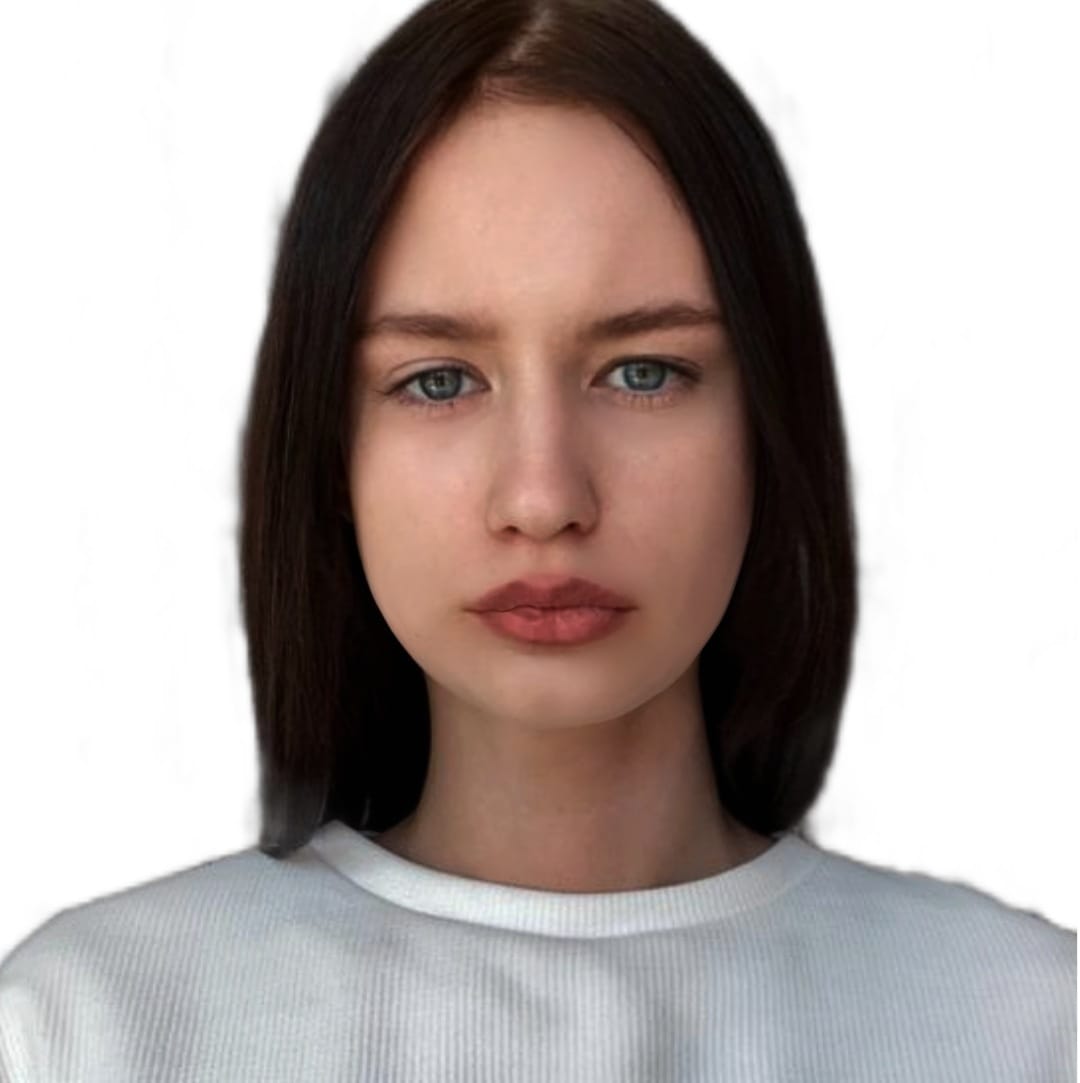 Нестеренко Марина Юрьевна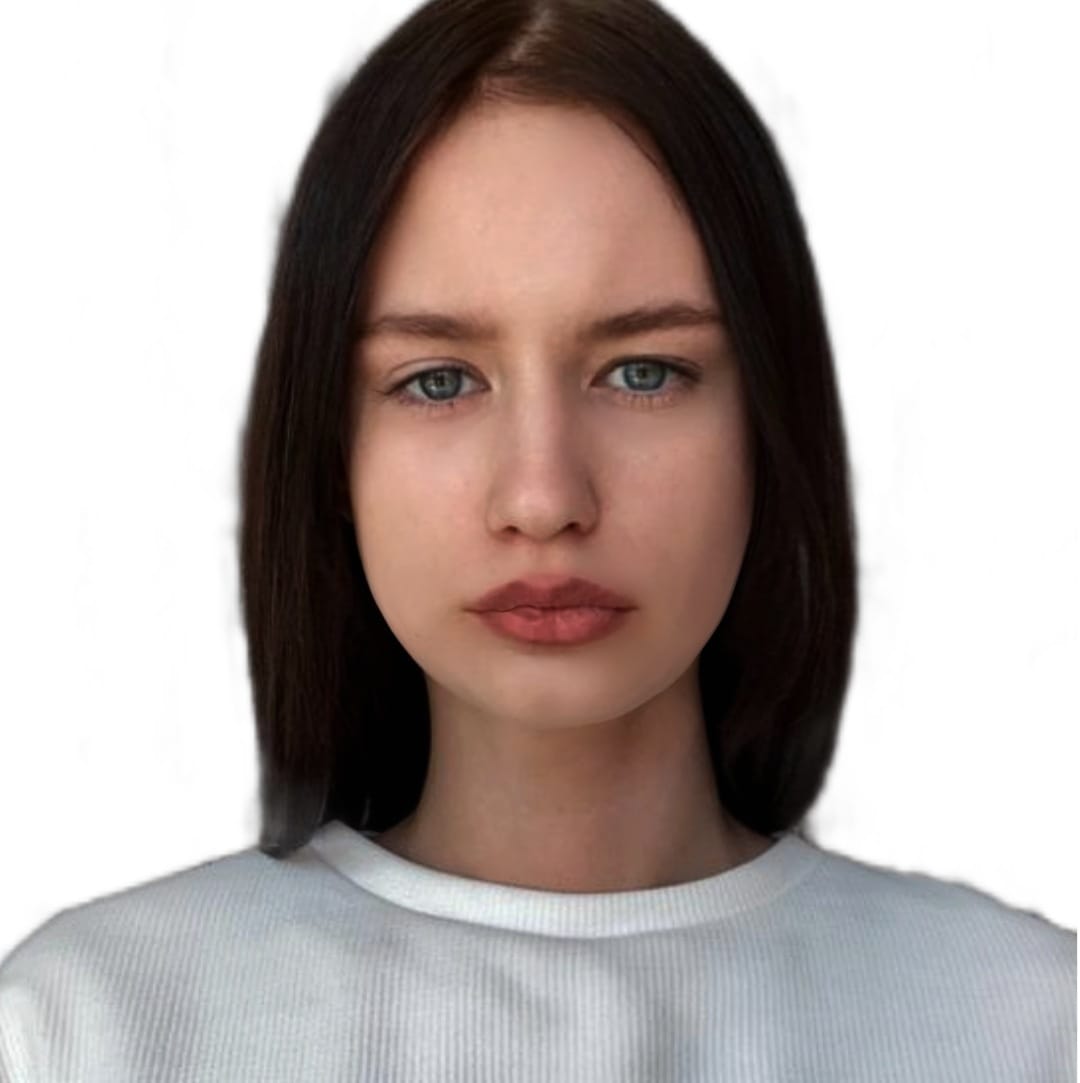 Резюме Нестеренко Марина ЮрьевнаЛичные данныеДата рождения: 30.05.2004 (18)Электронный адрес: pirozok_6909@mail.ruТелефоны: домашний 7-50-72, мобильный +7(914)172-44-70Адрес: 682860, Хабаровский край, р-н Ванино, ул., Хабаровская 41/1 Цель: Трудоустройство на предприятие   Образование: Краевое  государственное бюджетное профессиональное образовательное учреждение «Ванинский межотраслевой колледж (Центр опережающей профессиональной подготовки)» (КГБ ПОУ ВМК ЦОПП) (2020-2023гг.)Профессия -  «Оператор транспортного терминала» (по отраслям)Дополнительное образование: нетОпыт работы (практика): Прохождение учебной и производственной практики на предприятии АО Дальтрансуголь, по темам:- Кардинальные правила по охране труда;- Конвейерное оборудование. Стропы;- Крановая установка. Стакер-реклаймер;- Судопогрузчик.Дополнительная информацияО себе: коммуникабельная, ответственная, быстро осваиваю новые направления деятельности, овладеваю новыми навыками, способна выдерживать интенсивный режим работы, включая выходные дни (при необходимости).                                                                          __________________(Нестеренко М.Ю.)                                                                                                         (подпись)Анкета выпускникаПеречислите, на каких предприятиях города востребована профессия (специальность), по которой Вы получили образование в ВМК?1) АО Дальтрансуголь, станция Ванино, Дальневосточная ЖД,               АО ВаниноТрансУголь, Аэропорт.Удовлетворил ли Вас результат полученного образования, соответствует ли он Вашим требованиям?На данный момент я получила среднее образование, и в дальнейшем планирую получить высшее образование.Сможете ли Вы реализовать свои ближайшие жизненные планы, учитывая полученное образование по профессии (специальности)?Да, т.к моя профессия в данный момент высокооплачиваемая и востребованная. Продолжите ли Вы образование по данной профессии (специальности)?Да, я буду продолжать образование. На какое предприятие Вы планируете трудоустроиться в соответствии с полученным образованием?АО Дальтрансуголь.Планируете ли Вы дальнейший карьерный рост и в какой должности?Да, на руководящих должностях. «     »              2022 года                                  _______________(Нестеренко М.Ю.)                                                                                          (подпись)РАЗДЕЛ IIМОИ ПРОФЕССИОНАЛЬНЫЕ ДОСТИЖЕНИЯТаблица 1Результаты профессионального обучения студентаНестеренко Марины ЮрьевныТаблица 2Результаты участия в мероприятиях профессионального мастерства студента                                                                   Нестеренко Марины ЮрьевныРАЗДЕЛ IIIМОИ РЕЗУЛЬТАТЫРезультаты ознакомления с предприятием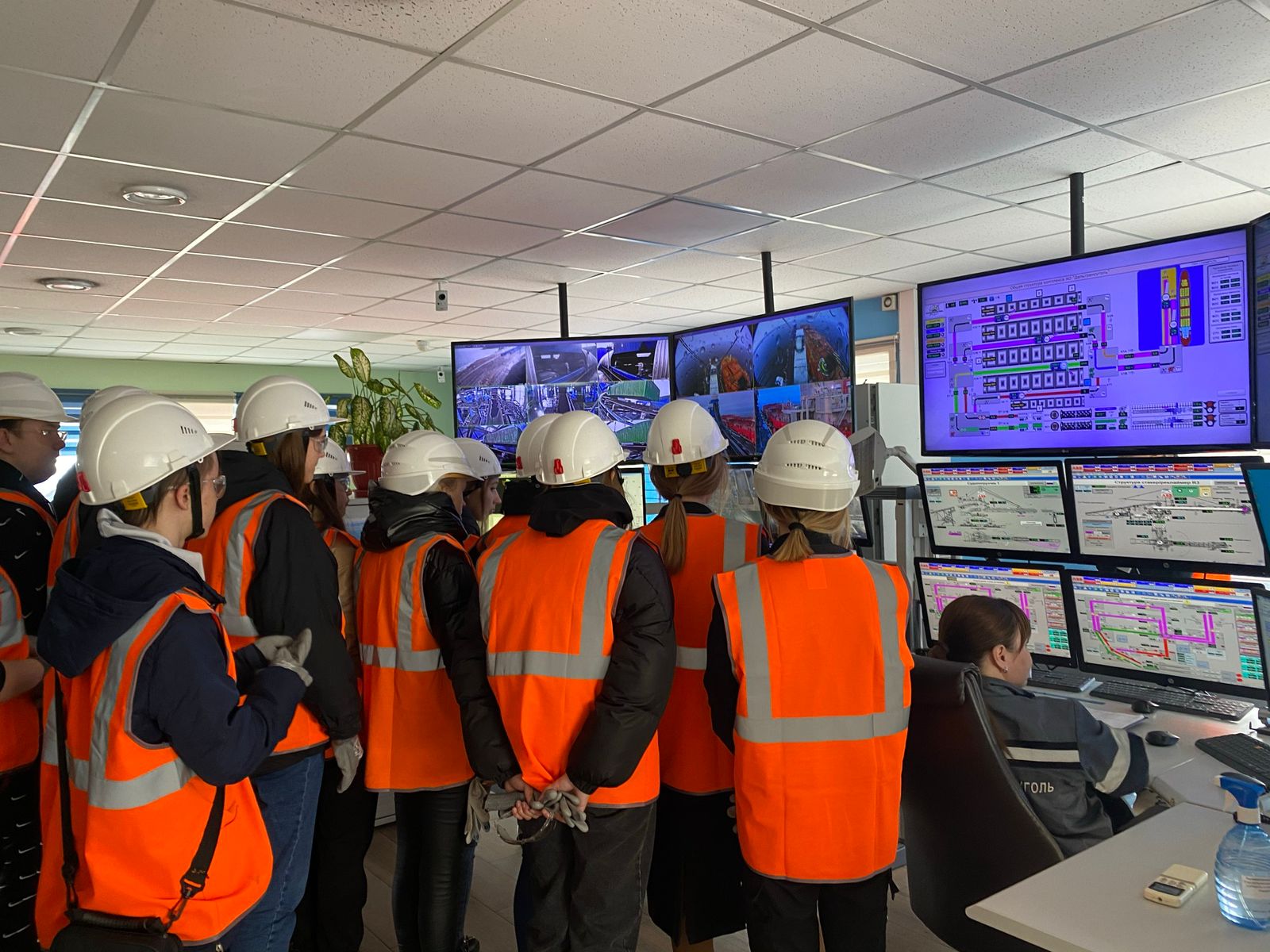 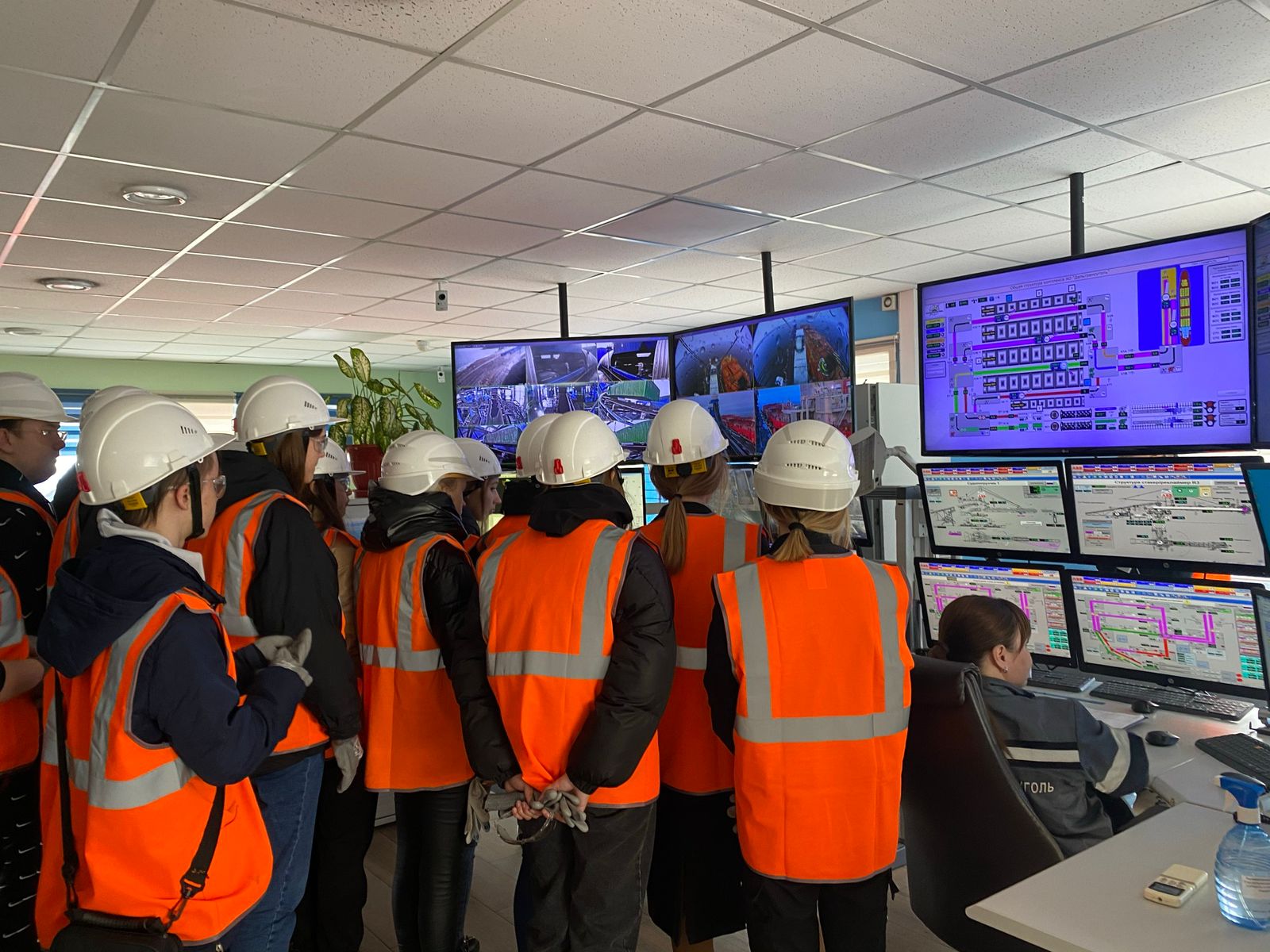 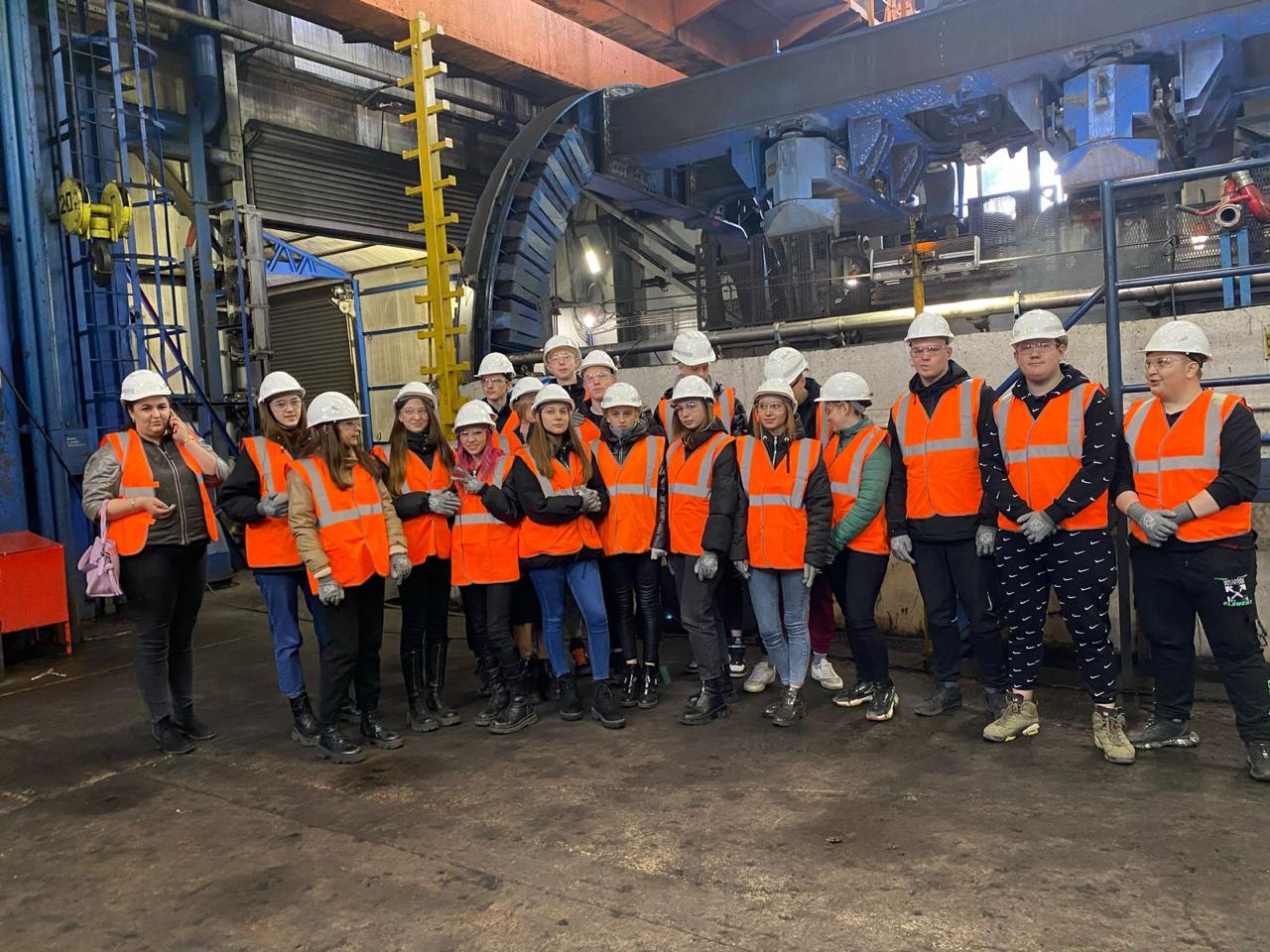 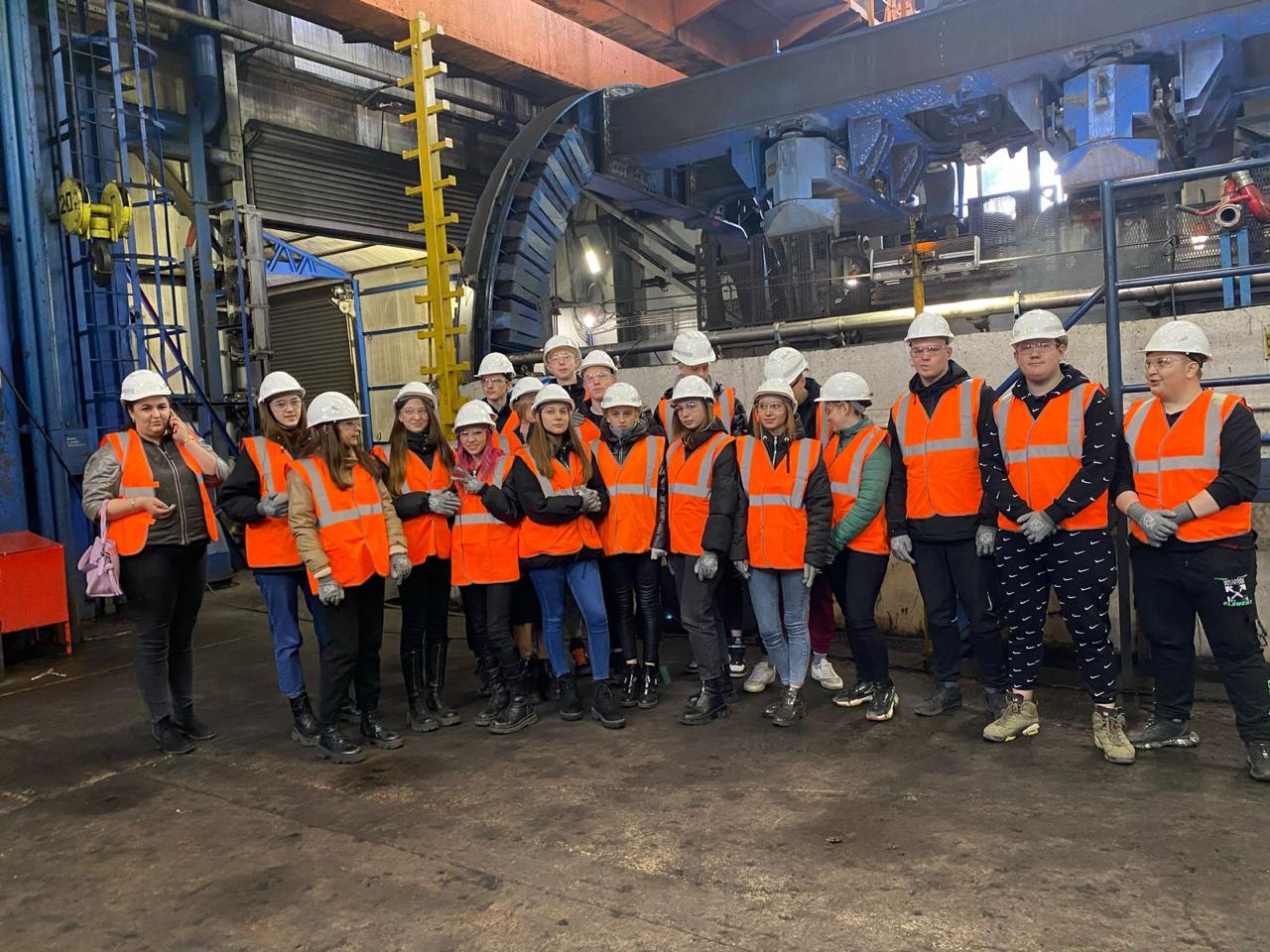 Результаты работы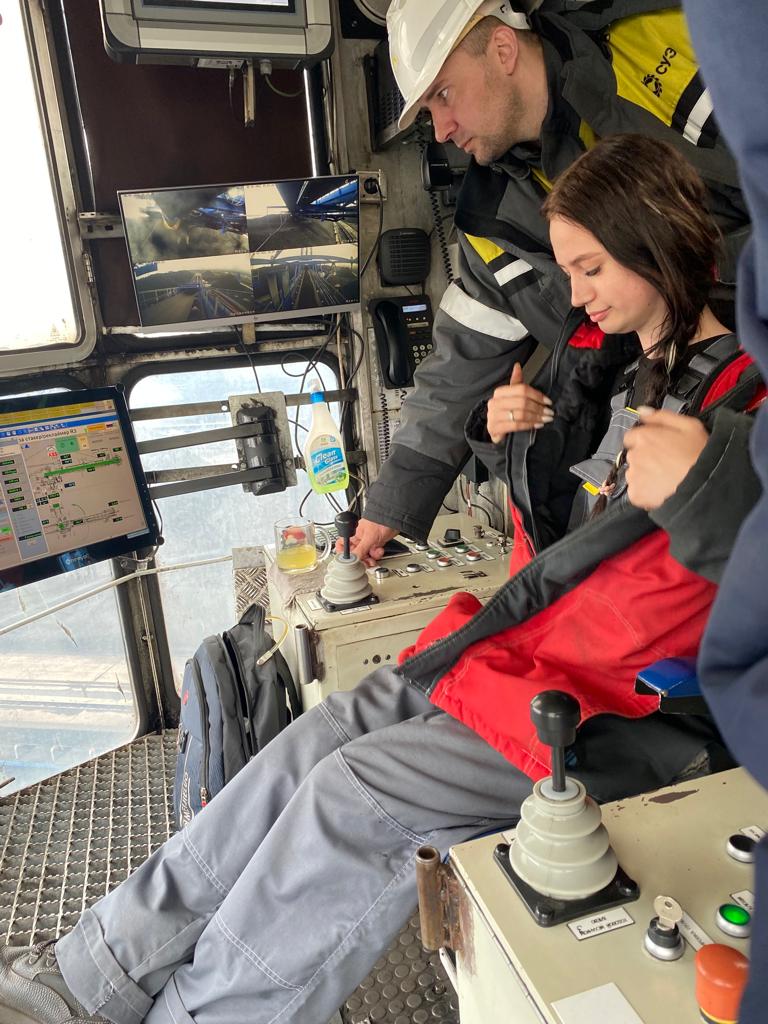 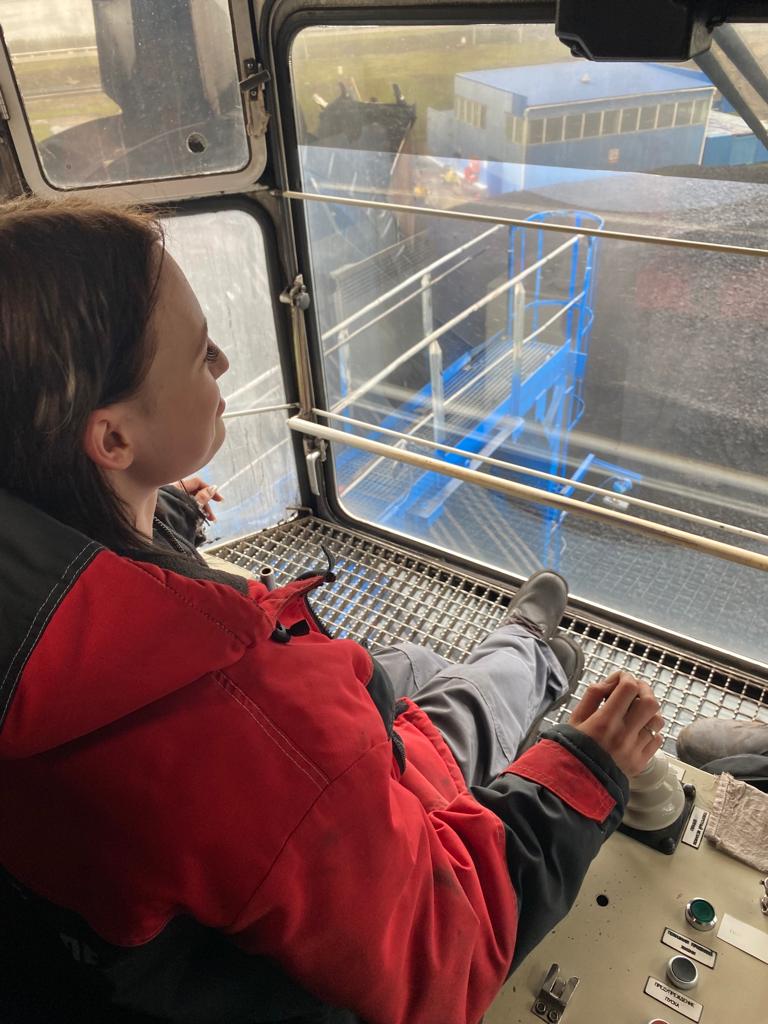 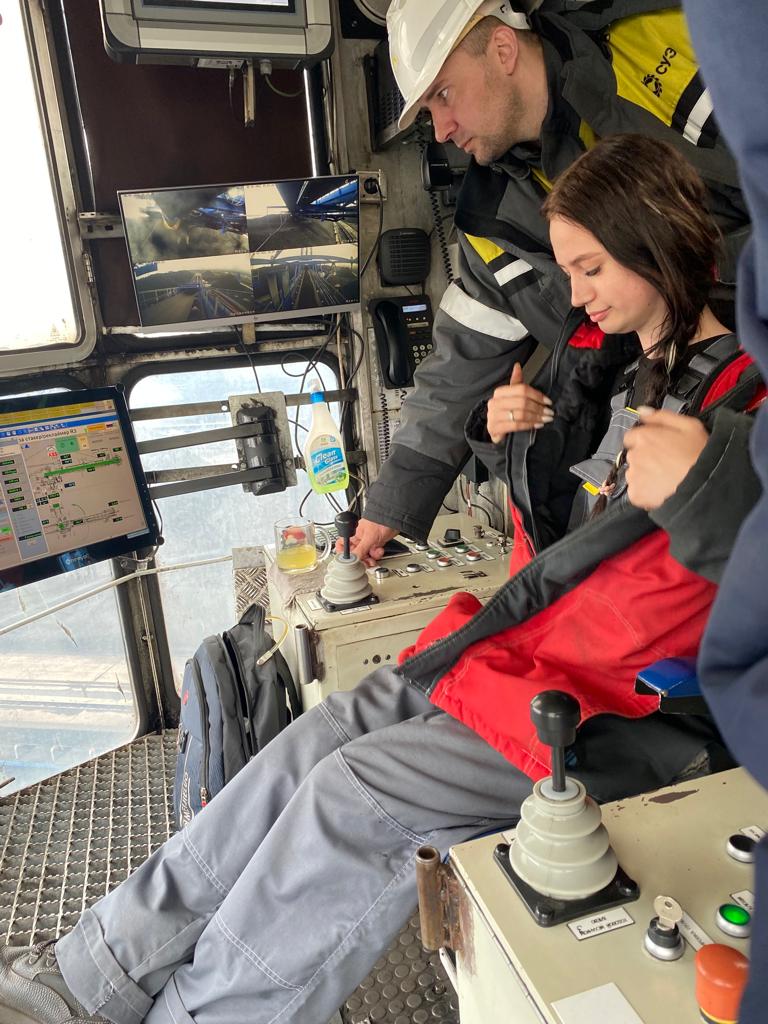 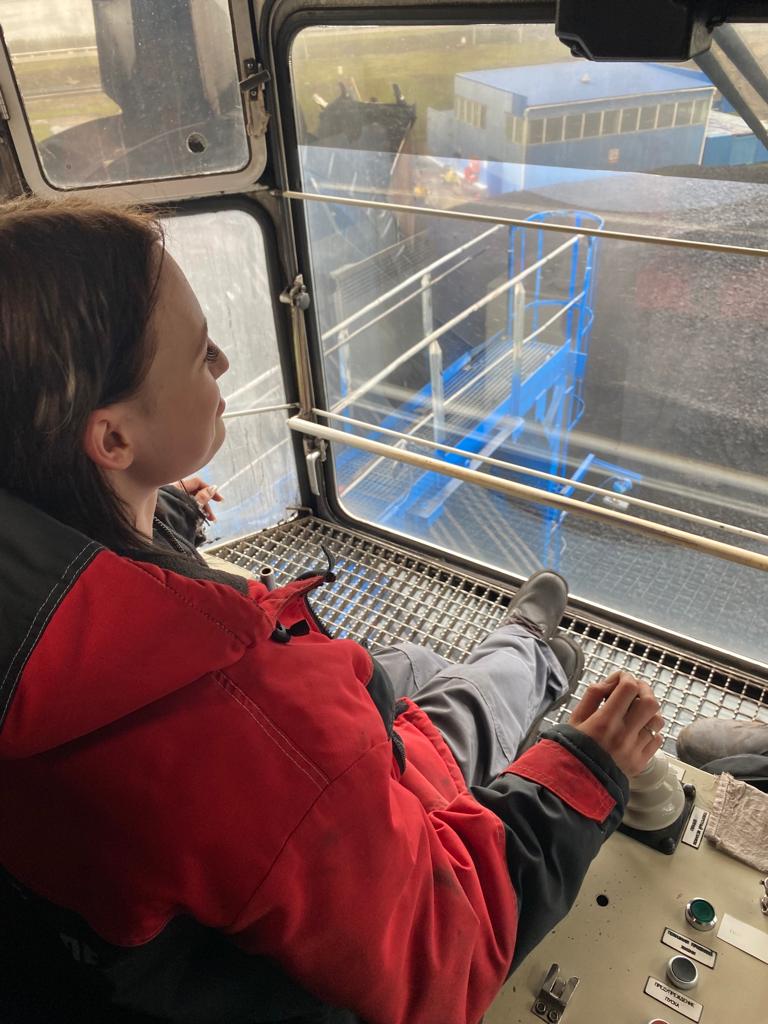 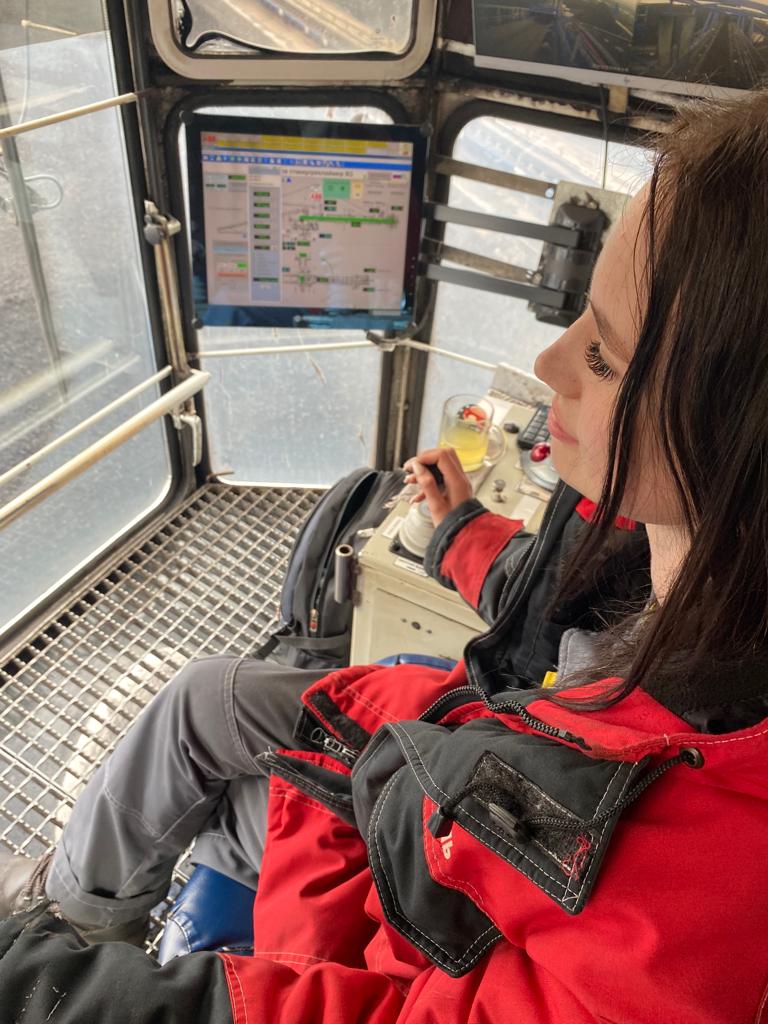 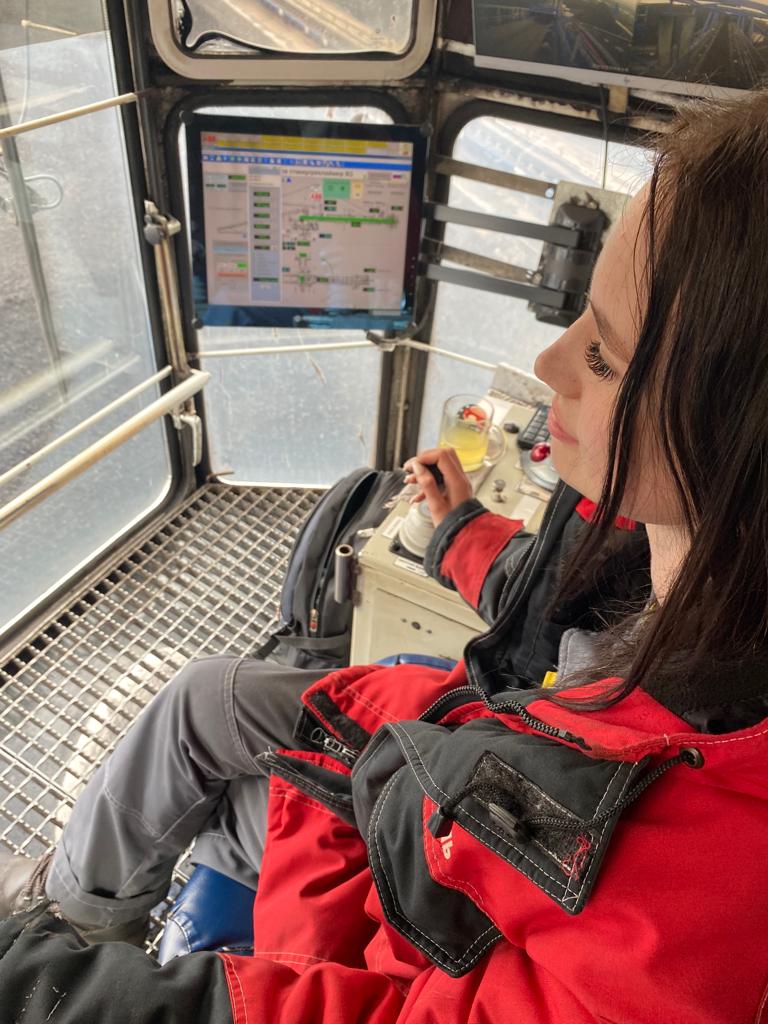 №Наименование учебных дисциплин, профессиональных модулей, междисциплинарных курсовОценка1Материаловедениеотлично2Охрана трудаотлично3МДК 01.01.отлично4Учебная практикаотлично5Производственная практикаотлично6МДК 02.01.отлично7МДК 01.02отлично8Техническая механика отлично9ЭлектротехникаотличноГодНаграждения2020МБУ «Районный молодежный центр»Ванинского муниципального районаДипломЗа участие Патриотического квеста «Помни»,Посвященного памятной дате «День неизвестного солдата»2021Студенческая Научая Весна СПОКраевой конкурс научно-исследовательских работ (проектов) студентов профессиональных образовательных организаций Хабаровского края Сертификат За участие в заочном этапе конкурса студенческих научных проектов в области инноваций и технического творчества2021Грамота За отличную учебу, активное творческое участие в общественной и спортивной жизни колледжа.